   湘江实验室人才信息表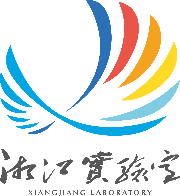 填表时间：  年  月  日                                      应聘岗位：填表时间：  年  月  日                                      应聘岗位：填表时间：  年  月  日                                      应聘岗位：填表时间：  年  月  日                                      应聘岗位：填表时间：  年  月  日                                      应聘岗位：填表时间：  年  月  日                                      应聘岗位：填表时间：  年  月  日                                      应聘岗位：填表时间：  年  月  日                                      应聘岗位：填表时间：  年  月  日                                      应聘岗位：填表时间：  年  月  日                                      应聘岗位：填表时间：  年  月  日                                      应聘岗位：填表时间：  年  月  日                                      应聘岗位：填表时间：  年  月  日                                      应聘岗位：填表时间：  年  月  日                                      应聘岗位：填表时间：  年  月  日                                      应聘岗位：填表时间：  年  月  日                                      应聘岗位：填表时间：  年  月  日                                      应聘岗位：填表时间：  年  月  日                                      应聘岗位：填表时间：  年  月  日                                      应聘岗位：填表时间：  年  月  日                                      应聘岗位：填表时间：  年  月  日                                      应聘岗位：填表时间：  年  月  日                                      应聘岗位：姓  名性  别性  别出生年月出生年月出生年月政治面貌政治面貌政治面貌出生地/现居住地出生地/现居住地出生地/现居住地出生地/现居住地婚姻状况/子女数婚姻状况/子女数婚姻状况/子女数档 案所在单位档 案所在单位档 案所在单位最高学历/学位毕业学校及导师毕业学校及导师毕业学校及导师毕业学校及导师毕业学校及导师专业及研究方向专业及研究方向专业及研究方向专业及研究方向专业及研究方向职称及取得时间职称及取得时间职称及取得时间职称及取得时间职称及取得时间现工作单位现工作单位现工作单位现工作单位现工作单位现工作单位/////身份证号特 长身高体重特 长身高体重特 长身高体重特 长身高体重通讯地址邮编邮编邮编邮编应聘岗位湘江实验室    □专技岗   管理岗   □工勤岗湘江实验室    □专技岗   管理岗   □工勤岗湘江实验室    □专技岗   管理岗   □工勤岗湘江实验室    □专技岗   管理岗   □工勤岗湘江实验室    □专技岗   管理岗   □工勤岗湘江实验室    □专技岗   管理岗   □工勤岗湘江实验室    □专技岗   管理岗   □工勤岗湘江实验室    □专技岗   管理岗   □工勤岗湘江实验室    □专技岗   管理岗   □工勤岗湘江实验室    □专技岗   管理岗   □工勤岗湘江实验室    □专技岗   管理岗   □工勤岗湘江实验室    □专技岗   管理岗   □工勤岗湘江实验室    □专技岗   管理岗   □工勤岗湘江实验室    □专技岗   管理岗   □工勤岗湘江实验室    □专技岗   管理岗   □工勤岗湘江实验室    □专技岗   管理岗   □工勤岗湘江实验室    □专技岗   管理岗   □工勤岗湘江实验室    □专技岗   管理岗   □工勤岗湘江实验室    □专技岗   管理岗   □工勤岗湘江实验室    □专技岗   管理岗   □工勤岗湘江实验室    □专技岗   管理岗   □工勤岗联系电话E-mailE-mailE-mailE-mail教育背景（从高中开始填起）（从高中开始填起）（从高中开始填起）（从高中开始填起）（从高中开始填起）（从高中开始填起）（从高中开始填起）（从高中开始填起）（从高中开始填起）（从高中开始填起）（从高中开始填起）（从高中开始填起）（从高中开始填起）（从高中开始填起）（从高中开始填起）（从高中开始填起）（从高中开始填起）（从高中开始填起）（从高中开始填起）（从高中开始填起）（从高中开始填起）教育背景教育阶段教育阶段教育阶段起止时间起止时间起止时间起止时间就读学校及院系就读学校及院系就读学校及院系就读学校及院系就读学校及院系就读学校及院系就读学校及院系学历形式普教\成教学历形式普教\成教学历形式普教\成教学位学位学位所学专业教育背景高中/中职高中/中职高中/中职年  月 — 年   月年  月 — 年   月年  月 — 年   月年  月 — 年   月教育背景大专大专大专年  月 — 年   月年  月 — 年   月年  月 — 年   月年  月 — 年   月教育背景本科本科本科年  月 — 年   月年  月 — 年   月年  月 — 年   月年  月 — 年   月教育背景硕士研究生硕士研究生硕士研究生年  月 — 年   月年  月 — 年   月年  月 — 年   月年  月 — 年   月教育背景博士研究生博士研究生博士研究生年  月 — 年   月年  月 — 年   月年  月 — 年   月年  月 — 年   月工作简历及岗位相关经验说明起止时间起止时间起止时间起止时间工作/实习单位工作/实习单位工作/实习单位工作/实习单位工作/实习单位工作/实习单位工作/实习单位工作/实习单位工作/实习单位职务职务职务主要工作内容主要工作内容主要工作内容主要工作内容主要工作内容工作简历及岗位相关经验说明技能证书及取得时间代表性成果论文、科研项目、软著/专利、专著等论文、科研项目、软著/专利、专著等论文、科研项目、软著/专利、专著等论文、科研项目、软著/专利、专著等论文、科研项目、软著/专利、专著等论文、科研项目、软著/专利、专著等论文、科研项目、软著/专利、专著等论文、科研项目、软著/专利、专著等论文、科研项目、软著/专利、专著等论文、科研项目、软著/专利、专著等论文、科研项目、软著/专利、专著等论文、科研项目、软著/专利、专著等论文、科研项目、软著/专利、专著等论文、科研项目、软著/专利、专著等论文、科研项目、软著/专利、专著等论文、科研项目、软著/专利、专著等论文、科研项目、软著/专利、专著等论文、科研项目、软著/专利、专著等论文、科研项目、软著/专利、专著等论文、科研项目、软著/专利、专著等论文、科研项目、软著/专利、专著等代表性成果配偶基本 情况姓 名出生年月出生年月出生地/现居住地出生地/现居住地出生地/现居住地参加工作时间参加工作时间参加工作时间参加工作时间配偶基本 情况最高学历学位毕业时间毕业时间职务/职称职务/职称职务/职称工作单位及岗位工作单位及岗位工作单位及岗位工作单位及岗位个人应聘特殊要求个人承诺本人承诺所填情况全部属实，如有虚假，自动取消本人应聘湘江实验室所有岗位的资格。                                   承诺人：本人承诺所填情况全部属实，如有虚假，自动取消本人应聘湘江实验室所有岗位的资格。                                   承诺人：本人承诺所填情况全部属实，如有虚假，自动取消本人应聘湘江实验室所有岗位的资格。                                   承诺人：本人承诺所填情况全部属实，如有虚假，自动取消本人应聘湘江实验室所有岗位的资格。                                   承诺人：本人承诺所填情况全部属实，如有虚假，自动取消本人应聘湘江实验室所有岗位的资格。                                   承诺人：本人承诺所填情况全部属实，如有虚假，自动取消本人应聘湘江实验室所有岗位的资格。                                   承诺人：本人承诺所填情况全部属实，如有虚假，自动取消本人应聘湘江实验室所有岗位的资格。                                   承诺人：本人承诺所填情况全部属实，如有虚假，自动取消本人应聘湘江实验室所有岗位的资格。                                   承诺人：本人承诺所填情况全部属实，如有虚假，自动取消本人应聘湘江实验室所有岗位的资格。                                   承诺人：本人承诺所填情况全部属实，如有虚假，自动取消本人应聘湘江实验室所有岗位的资格。                                   承诺人：本人承诺所填情况全部属实，如有虚假，自动取消本人应聘湘江实验室所有岗位的资格。                                   承诺人：本人承诺所填情况全部属实，如有虚假，自动取消本人应聘湘江实验室所有岗位的资格。                                   承诺人：本人承诺所填情况全部属实，如有虚假，自动取消本人应聘湘江实验室所有岗位的资格。                                   承诺人：本人承诺所填情况全部属实，如有虚假，自动取消本人应聘湘江实验室所有岗位的资格。                                   承诺人：本人承诺所填情况全部属实，如有虚假，自动取消本人应聘湘江实验室所有岗位的资格。                                   承诺人：本人承诺所填情况全部属实，如有虚假，自动取消本人应聘湘江实验室所有岗位的资格。                                   承诺人：本人承诺所填情况全部属实，如有虚假，自动取消本人应聘湘江实验室所有岗位的资格。                                   承诺人：本人承诺所填情况全部属实，如有虚假，自动取消本人应聘湘江实验室所有岗位的资格。                                   承诺人：本人承诺所填情况全部属实，如有虚假，自动取消本人应聘湘江实验室所有岗位的资格。                                   承诺人：本人承诺所填情况全部属实，如有虚假，自动取消本人应聘湘江实验室所有岗位的资格。                                   承诺人：本人承诺所填情况全部属实，如有虚假，自动取消本人应聘湘江实验室所有岗位的资格。                                   承诺人：